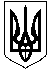 ГАЛИЦИНІВСЬКА  СІЛЬСЬКА РАДАВІТОВСЬКОГО  РАЙОНУ МИКОЛАЇВСЬКОЇ  ОБЛАСТІР І Ш Е Н Н ЯВід 23 грудня 2020 року   №67                               ІІІ сесія VIII скликанняс. ГалициновеПро прийняття на баланс Відділу освіти, культури,молоді та спорту Галицинівської сільської радиматеріальних цінностейКеруючись  статтею 25, пунктом 31 статті 26 Закону України “ Про місцеве самоврядування в Україні ”,  відповідно до  пункту 18 частини 1 статті 55 Закону України “ Про місцеве самоврядування в Україні ”, на виконання рішення XXXXI сесії сьомого скликання Вітовської районної ради за № 14   від 17.09.2020 року  “ Про надання згоди на безоплатну передачу індивідуально визначеного майна зі спільної власності територіальних громад сіл, селищ, міст Миколаївської області у комунальну власність територіальних громад області ”, сільська радаВИРІШИЛАПрийняти безоплатно у  комунальну власність Галицинівської сільської ради на баланс Відділу освіти, культури, молоді та спорту Галицинівської сільської ради з балансу комунального закладу Сектору освіти Вітовської Районної державної адміністрації зі спільної власності територіальних громад сіл, селищ, міст Миколаївської області,  матеріальні цінності, а саме:гантелі наборні – 2 штуки на суму 1600 ( одна тисяча шістсот гривень 00 коп). Відділу освіти, культури, молоді та спорту Галицинівської сільської ради утворити комісію щодо прийому – передачі матеріальних цінностей згідно чинного законодавства.Контроль за виконанням цього рішення покласти на постійну комісію з питань фінансів, бюджету, планування соціально-економічного розвитку, інвестицій та житлово-комунального господарства.Сільський  голова                                       І. НАЗАР 